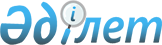 О ратификации Соглашения об освобождении от применения таможенными органами государств-членов таможенного союза определенных форм таможенного контроляЗакон Республики Казахстан от 30 июня 2010 года № 317-IV.
      Ратифицировать Соглашение об освобождении от применения таможенными органами государств-членов таможенного союза определенных форм таможенного контроля, совершенное в Санкт-Петербурге 18 июня 2010 года. СОГЛАШЕНИЕ
об освобождении от применения таможенными органами
государств-членов таможенного союза определенных форм
таможенного контроля (Вступило в силу 3 июня 2011 года - Бюллетень международных договоров 2012 г., № 4, ст. 49)
      Сноска. Соглашение прекратило действие в связи с вступлением в силу Договора о Таможенном кодексе Евразийского экономического союза, ратифицированного Законом РК от 13.12.2017 № 115-VI (порядок введения в действие см. ст. 2).
					© 2012. РГП на ПХВ «Институт законодательства и правовой информации Республики Казахстан» Министерства юстиции Республики Казахстан
				
Президент
Республики Казахстан
Н. Назарбаев